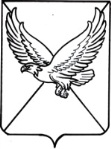 АДМИНИСТРАЦИЯ  ПЕРВОМАЙСКОГО СЕЛЬСКОГО ПОСЕЛЕНИЯ ЛЕНИНГРАДСКОГО РАЙОНАП О С Т А Н О В Л Е Н И Еот _________                                                                                                                              № ___ поселок ПервомайскийОб утверждении муниципальной программы«О противодействии коррупции  в Первомайском сельском поселении  Ленинградского района» на 2019-2021 годыВ соответствии с Федеральным законом Российской Федерации № 273-ФЗ от 25 декабря 2008 года, национального плана противодействия коррупции,  в целях предупреждения фактов коррупции при исполнении администрацией Первомайского  сельского поселения Ленинградского района полномочий и предоставлении гражданам и организациям муниципальных услуг, профилактики причин и условий, порождающих коррупцию, руководствуясь Уставом Первомайского сельского поселения Ленинградского района,               п о с т а н о в л я ю:            1. Утвердить муниципальную программу Первомайского  сельского поселения Ленинградского района «О противодействии коррупции  в Первомайском сельском поселении  Ленинградского района» на 2019-2021 годы (прилагается).2. Главному специалисту администрации Первомайского сельского поселения Ленинградского района  А.А. Осовий  производить финансирование мероприятий по реализации указанной программы в пределах средств, утвержденных в бюджете  Первомайского сельского поселения Ленинградского района. 3. Контроль  за  выполнением данного постановления оставляю за собой.4. Настоящее постановление вступает в силу со дня его  подписания.Глава  Первомайского сельскогопоселения Ленинградского  района                                                        Ю.В.Грицик                Проект подготовил и внёс:Главный специалист администрацииПервомайского сельского поселения                                                     А.А. ОсовийПроект согласован:Начальник общего отдела администрации                                                                                                 Первомайского сельского поселения                                                    М.П. Малыш                                                                                                   Приложениек постановлению администрацииПервомайского сельского поселения                                                                                         Ленинградского района                                                                                                 от _________ № ___Муниципальная программа«О противодействии коррупции  в Первомайском сельском поселении  Ленинградского района» на 2019-2021 годы1. СОДЕРЖАНИЕ ПРОБЛЕМЫ И ОБОСНОВАНИЕ НЕОБХОДИМОСТИ ЕЕ РЕШЕНИЯ ПРОГРАММНЫМИ МЕТОДАМИКоррупция, являясь неизбежным следствием избыточного администрирования со стороны государственных, муниципальных служащих, получила широкое распространение, приобрела массовый, системный характер и высокую общественную опасность, она оказывает разрушительное воздействие на структуры власти и управления, становится существенным тормозом экономического и социального развития, препятствует успешной реализации приоритетных национальных проектов.В настоящее время Российская Федерация стоит перед серьезной проблемой, связанной с коррупцией, представляющей реальную угрозу функционированию публичной власти, верховенству закона, демократии, правам человека и социальной справедливости. Наибольшая опасность коррупции в том, что она стала распространенным фактом жизни, к которому большинство членов общества научилось относиться как к негативному, но привычному явлению.Согласно положениям Концепции административной реформы в Российской Федерации в 2006-2010 годах, необходимым условием для достижения заявленных в административной реформе целей является предупреждение и ликвидация коррупции в органах исполнительной власти.В целях эффективного решения задач по вопросам противодействия коррупции необходимо взаимодействие и сотрудничество с государственными органами, органами местного самоуправления,  федеральными и правоохранительными органами, общественными, государственными и частными организациями.Для этого требуется программный  подход, а также проведение организационных мероприятий в этом направлении.2. ОСНОВНЫЕ ЦЕЛИ И ЗАДАЧИ, СРОКИ И ЭТАПЫ РЕАЛИЗАЦИИ ПРОГРАММЫ		2.1. Основными целями Программы является осуществление мероприятий по противодействию коррупции в Первомайском сельского поселения Ленинградского района, обеспечение защиты прав и законных интересов  жителей Первомайского сельского поселения Ленинградского района.2.2. Достижение основных целей Программы обеспечивается за счет решения следующих основных задач:совершенствование правового регулирования в сфере противодействия коррупции на территории Первомайского сельского поселения Ленинградского района;создание системы противодействия коррупции;2.3. Реализацию Программы предполагается осуществить в течение трёх лет: с 2019 по 2021 годы.В целях систематизации контроля и анализа хода выполнения мероприятий Программы срок ее реализации разбит на три этапа:первый этап - 2019 год – 0,5 тыс. руб.;второй этап - 2020 год – 0,5 тыс. руб;третий этап - 2021 год – 0,5 тыс. руб..3. СИСТЕМА ПРОГРАММНЫХ МЕРОПРИЯТИЙМероприятия Программы  и сроки необходимые для их реализации приведены в приложении № 1 к Программе.5. МЕХАНИЗМ РЕАЛИЗАЦИИ ПРОГРАММЫ, ОРГАНИЗАЦИЯУПРАВЛЕНИЯ И КОНТРОЛЬ ЗА ХОДОМ ЕЕ РЕАЛИЗАЦИИ5.1. Заказчик - координатор Программы - администрация Первомайского сельского поселения Ленинградского района:5.1.1.  Направляет должностным лицам администрации Первомайского сельского поселения Ленинградского района, курирующим соответствующее направление статистическую, справочную и аналитическую информацию о подготовке и реализации муниципальных долгосрочных целевых программ.	5.1.2. В случае несоответствия результатов выполнения муниципальной долгосрочной целевой программы целям и задачам, а также невыполнения показателей результативности, утвержденных программой, готовит предложения о корректировке сроков реализации муниципальной долгосрочной целевой программы и перечня программных мероприятий.	5.1.3. Подготавливает отчеты о ходе работ по муниципальной долгосрочной целевой программе по результатам за год и за весь период действия программы.  	Отчеты о ходе работ по муниципальной долгосрочной целевой программе по результатам за год и за весь период действия программы подлежат утверждению постановлением администрации Первомайского сельского поселения Ленинградского района не позднее одного месяца до дня внесения отчета об исполнении бюджета Первомайского сельского поселения Ленинградского района  в Совет депутатов Первомайского сельского поселения Ленинградского района.5.2.	Исполнители мероприятий Программы,  определенные заказчиком и разработчиком Программы:5.2.1. Несут ответственность за реализацию комплекса закрепленных за ними мероприятий Программы. 5.2.2.	Вносят предложения о корректировке сроков реализации  Программы, перечня финансирования программных мероприятий5.3. Контроль за исполнением Программы осуществляется администрацией Первомайского сельского поселения Ленинградского района в соответствии с настоящей Программой, в сроки установленной Программой.6. ОЦЕНКА ЭФФЕКТИВНОСТИ СОЦИАЛЬНО-ЭКОНОМИЧЕСКИХПОСЛЕДСТВИЙ ОТ РЕАЛИЗАЦИИ ПРОГРАММЫРеализация Программы, в силу ее специфики и ярко выраженного социально-профилактического характера, окажет значительное влияние на стабильность общества, состояние защищенности граждан и общества от преступных посягательств, а также обеспечит дальнейшее совершенствование форм и методов организации противодействия коррупции.Реализация Программы и принятие нормативных правовых актов по вопросам противодействия коррупции на территории Первомайского сельского поселения Ленинградского района к 2021 году позволят добиться позитивного изменения ситуации, связанной с коррупционными проявлениями.При этом системное проведение антикоррупционных экспертиз нормативных правовых актов администрации  Первомайского сельского поселения Ленинградского района   и их проектов, а также привлечение в установленном порядке представителей гражданского общества  общественных организаций  к проведению независимой антикоррупционной экспертизы нормативных правовых актов, направление принятых нормативных правовых актов и их проектов с целью проведения антикоррупционной экспертизы в прокуратуру Ленинградского района не позволит создать предпосылки и условия для проявления коррупционных факторов.К числу ожидаемых показателей эффективности и результативности Программы по группе социально значимых результатов относятся следующие показатели:создание эффективной системы противодействия коррупции;снижение социальной напряженности в обществе, обусловленной проявлениями коррупции.Главный специалист администрации Первомайского сельского поселения                                                      А.А.Осовий                                                                                                                                                                                                                                                                                                                                                       Приложение № 1 кмуниципальной программеПеречень мероприятий по реализации муниципальной программы«О противодействии коррупции  в Первомайском сельском поселении  Ленинградского района» на 2019-2021 годыГлавный специалист администрации Первомайского сельского поселения                                                                                                                                А.А.ОсовийНаименование ПрограммыМуниципальная программа «О противодействии коррупции  в Первомайском сельском поселении  Ленинградского района» на 2019-2021 годыЗаказчик программыАдминистрация Первомайского сельского поселения Ленинградского районаРазработчик программыАдминистрация Первомайского сельского поселения Ленинградского районаОсновные цели Программы– осуществление мероприятий по противодействию коррупции в Первомайском сельском поселении Ленинградского района;– обеспечение защиты прав и законных интересов  жителей Первомайского сельского поселения Ленинградского районаОсновные задачи Программы –   совершенствование правового регулирования в сфере противодействия коррупции на территории Первомайского сельского поселения Ленинградского района;– создание системы противодействия коррупции; –обеспечение прозрачности деятельности органов местного самоуправления Первомайского сельского поселения Ленинградского районаСроки реализации
Программы2019-2021 годыСтруктура Программы,печень основных мероприятий Программыструктура Программы:паспорт муниципальной программы «О противодействии коррупции  в Первомайском сельском поселении  Ленинградского района» на 2019-2021 годыраздел 1. Содержание  проблемы и обоснование необходимости ее решения программными методами;раздел 2. Основные цели и задачи, сроки и этапы реализации Программы;раздел 3.   Система программных мероприятий;раздел 4.   Нормативное обеспечение;раздел 5.   Механизм реализации Программы, организация управления   и контроль за ходом её реализации;раздел 6.   Оценка эффективности социально-экономических последствий от реализации Программы.приложение №1. Перечень мероприятий по реализации муниципальной программы  «О противодействии коррупции  в Первомайском сельском поселении  Ленинградского района» на 2019-2021 годы;Основные мероприятия Программы:Создание системы противодействия коррупции; Вопросы кадровой политики;Антикоррупционная экспертиза нормативных правовых актов и их проектов;Организация проведения мониторинга общественного мнения по вопросам проявления коррупции, коррупциогенности и эффективности мер антикоррупционной направленности;Совершенствование организации деятельности по размещению муниципальных заказов;Исполнитель Программы 1.  Администрация Первомайского сельского поселения Ленинградского районаОбъёмы и источники финансирования Программы2019-2021 годы – 1,5 тыс. руб.:2019 год – 0,5 тыс. руб.;2020 год – 0,5 тыс. руб.;2021 год – 0,5 тыс. руб.;Ожидаемые конечные 
результаты реализации 
Программы В результате реализации Программы к 2021 году предполагается:– создать эффективную систему противодействия     коррупции;– принять нормативные  правовые  акты администрации Первомайского сельского поселения Ленинградского района  по  обеспечению реализации государственной политики в сфере противодействия коррупции;– организовать  проведение антикоррупционных экспертиз нормативных правовых актов и их проектов;  -  укрепить  доверие гражданского общества  к деятельности администрации Первомайского сельского поселения Ленинградского района.Организация контроля 
за выполнением ПрограммыКонтроль за ходом выполнения Программы осуществляет администрация Первомайского сельского поселения Ленинградского района№ п/пНаименование мероприятийИсточ-ник финан-сирова-нияСроки реализации Объем финансирования по годам,Тыс. руб.Объем финансирования по годам,Тыс. руб.Объем финансирования по годам,Тыс. руб.Объем финансирования по годам,Тыс. руб.Объем финансирования по годам,Тыс. руб.Исполнители мероприятий ПрограммыИсполнители мероприятий ПрограммыОжидаемые результатыОжидаемые результатыОжидаемые результатывсего2019201920202021    1. Создание системы противодействия коррупции1. Создание системы противодействия коррупции1. Создание системы противодействия коррупции1. Создание системы противодействия коррупции1. Создание системы противодействия коррупции1. Создание системы противодействия коррупции1. Создание системы противодействия коррупции1. Создание системы противодействия коррупции1. Создание системы противодействия коррупции1. Создание системы противодействия коррупции1. Создание системы противодействия коррупции1. Создание системы противодействия коррупции1. Создание системы противодействия коррупции1Обеспечение деятельности комиссии по соблюдению требований к служебному поведению муниципальных служащих и урегулированию конфликта интересов2019-2021––––-комиссия по соблюдению требований к служебному поведению муниципальных служащих и урегулированию конфликта интересовкомиссия по соблюдению требований к служебному поведению муниципальных служащих и урегулированию конфликта интересовОрганизация заседания комиссии  по мере необходимости, но не реже 1 раза в квартал Организация заседания комиссии  по мере необходимости, но не реже 1 раза в квартал Организация заседания комиссии  по мере необходимости, но не реже 1 раза в квартал 2Обеспечение координации деятельности администрации Первомайского сельского поселения Ленинградского района с государственными органами, правоохранительными органами, в части рассмотрения  обращений граждан по вопросу противодействия коррупции 2019-2021––––-Специалисты администрации Первомайского сельского поселения Ленинградского районаСпециалисты администрации Первомайского сельского поселения Ленинградского районаВовлечение граждан в деятельность по противодействию коррупции Вовлечение граждан в деятельность по противодействию коррупции Вовлечение граждан в деятельность по противодействию коррупции 2. Вопросы  кадровой политики администрации Первомайского сельского поселения Ленинградского района2. Вопросы  кадровой политики администрации Первомайского сельского поселения Ленинградского района2. Вопросы  кадровой политики администрации Первомайского сельского поселения Ленинградского района2. Вопросы  кадровой политики администрации Первомайского сельского поселения Ленинградского района2. Вопросы  кадровой политики администрации Первомайского сельского поселения Ленинградского района2. Вопросы  кадровой политики администрации Первомайского сельского поселения Ленинградского района2. Вопросы  кадровой политики администрации Первомайского сельского поселения Ленинградского района2. Вопросы  кадровой политики администрации Первомайского сельского поселения Ленинградского района2. Вопросы  кадровой политики администрации Первомайского сельского поселения Ленинградского района2. Вопросы  кадровой политики администрации Первомайского сельского поселения Ленинградского района2. Вопросы  кадровой политики администрации Первомайского сельского поселения Ленинградского района2. Вопросы  кадровой политики администрации Первомайского сельского поселения Ленинградского района2. Вопросы  кадровой политики администрации Первомайского сельского поселения Ленинградского района3Организация и осуществление контроля за соблюдением муниципальными служащими Первомайского сельского поселения Ленинградского района ограничений и запретов, требований о предотвращении и урегулировании конфликта интересов предусмотренных законодательством муниципальной службы2019-2021–––––Глава Первомайского сельского поселения Ленинградского районаГлава Первомайского сельского поселения Ленинградского районаПредупреждение коррупционных правонарушенийПредупреждение коррупционных правонарушенийПредупреждение коррупционных правонарушений4Организация и осуществление контроля за соблюдением муниципальными служащими  Первомайского сельского поселения Ленинградского района достоверности и полноты сведений о доходах, об имуществе и обязательствах имущественного характера соответствии с законодательством Российской Федерации2019-2021–––––Глава Первомайского сельского поселения Ленинградского районаГлава Первомайского сельского поселения Ленинградского районаПредупреждение коррупционных правонарушенийПредупреждение коррупционных правонарушенийПредупреждение коррупционных правонарушений5Включение в трудовые договора, заключенные с муниципальными служащими оснований для расторжения трудового договора предусмотренные федеральными законами - от  02.03.2007 года № 25 –ФЗ «О муниципальной службе в Российской Федерации»-от 25.12.2008 года № 273-ФЗ «О противодействии коррупции»2019-2021–––––Глава Первомайского сельского поселения Ленинградского районаГлава Первомайского сельского поселения Ленинградского районаПредупреждение коррупционных правонарушенийПредупреждение коррупционных правонарушенийПредупреждение коррупционных правонарушений6Создание кадрового резерва 2019-2021–––––Глава Первомайского сельского поселения Ленинградского районаГлава Первомайского сельского поселения Ленинградского районаГлава Первомайского сельского поселения Ленинградского районаПредупреждение коррупционных правонарушенийПредупреждение коррупционных правонарушений3.Антикоррупционная экспертиза нормативных правовых актов и их проектов3.Антикоррупционная экспертиза нормативных правовых актов и их проектов3.Антикоррупционная экспертиза нормативных правовых актов и их проектов3.Антикоррупционная экспертиза нормативных правовых актов и их проектов3.Антикоррупционная экспертиза нормативных правовых актов и их проектов3.Антикоррупционная экспертиза нормативных правовых актов и их проектов3.Антикоррупционная экспертиза нормативных правовых актов и их проектов3.Антикоррупционная экспертиза нормативных правовых актов и их проектов3.Антикоррупционная экспертиза нормативных правовых актов и их проектов3.Антикоррупционная экспертиза нормативных правовых актов и их проектов3.Антикоррупционная экспертиза нормативных правовых актов и их проектов3.Антикоррупционная экспертиза нормативных правовых актов и их проектов3.Антикоррупционная экспертиза нормативных правовых актов и их проектов7.Организация проведения антикоррупционной экспертизы нормативных правовых актов и их проектов администрации Первомайского сельского поселения Ленинградского района2019-2021––––-Глава Первомайского сельского поселения Ленинградского районаПредупреждение и выявление коррупционных правонарушенийПредупреждение и выявление коррупционных правонарушенийПредупреждение и выявление коррупционных правонарушений8.Размещение на официальном сайте администрации Первомайского сельского поселения Ленинградского района проектов нормативных правовых актов Первомайского сельского поселения Ленинградского района с целью проведения независимой антикоррупционной экспертизы нормативных правовых актов администрации Первомайского сельского поселения Ленинградского района2019-2021––––-Специалисты администрации Первомайского сельского поселения Ленинградского районаПредупреждение и выявление коррупционных правонарушенийПредупреждение и выявление коррупционных правонарушенийПредупреждение и выявление коррупционных правонарушений4. Организация проведения мониторингов общественного мнения по вопросам проявления коррупции, коррупциогенности и эффективности мер антикоррупционной направленности4. Организация проведения мониторингов общественного мнения по вопросам проявления коррупции, коррупциогенности и эффективности мер антикоррупционной направленности4. Организация проведения мониторингов общественного мнения по вопросам проявления коррупции, коррупциогенности и эффективности мер антикоррупционной направленности4. Организация проведения мониторингов общественного мнения по вопросам проявления коррупции, коррупциогенности и эффективности мер антикоррупционной направленности4. Организация проведения мониторингов общественного мнения по вопросам проявления коррупции, коррупциогенности и эффективности мер антикоррупционной направленности4. Организация проведения мониторингов общественного мнения по вопросам проявления коррупции, коррупциогенности и эффективности мер антикоррупционной направленности4. Организация проведения мониторингов общественного мнения по вопросам проявления коррупции, коррупциогенности и эффективности мер антикоррупционной направленности4. Организация проведения мониторингов общественного мнения по вопросам проявления коррупции, коррупциогенности и эффективности мер антикоррупционной направленности4. Организация проведения мониторингов общественного мнения по вопросам проявления коррупции, коррупциогенности и эффективности мер антикоррупционной направленности4. Организация проведения мониторингов общественного мнения по вопросам проявления коррупции, коррупциогенности и эффективности мер антикоррупционной направленности4. Организация проведения мониторингов общественного мнения по вопросам проявления коррупции, коррупциогенности и эффективности мер антикоррупционной направленности4. Организация проведения мониторингов общественного мнения по вопросам проявления коррупции, коррупциогенности и эффективности мер антикоррупционной направленности4. Организация проведения мониторингов общественного мнения по вопросам проявления коррупции, коррупциогенности и эффективности мер антикоррупционной направленности9.Анализ жалоб граждан на предмет выявления фактов коррупции и коррупционно опасных факторов в деятельности органов местного самоуправления муниципального образования2019-2021––––-Глава Первомайского сельского поселения Ленинградского районаПредупреждение и выявление коррупционных правонаруше-нийПредупреждение и выявление коррупционных правонаруше-нийПредупреждение и выявление коррупционных правонаруше-ний5. Размещение муниципального заказа5. Размещение муниципального заказа5. Размещение муниципального заказа5. Размещение муниципального заказа5. Размещение муниципального заказа5. Размещение муниципального заказа5. Размещение муниципального заказа5. Размещение муниципального заказа5. Размещение муниципального заказа5. Размещение муниципального заказа5. Размещение муниципального заказа5. Размещение муниципального заказа5. Размещение муниципального заказа10.Участие специалистов  в профессиональной подготовке в сфере размещения муниципальных заказов, внедрению и применению электронных технологий при размещении муниципальных заказов, а также по увеличению доли аукционных торгов в общем объёме размещенных заказов2019-2021–––––Специалисты администрации Первомайского сельского поселения Ленинградского районаПредупреждение коррупционных правонаруше-нийПредупреждение коррупционных правонаруше-нийПредупреждение коррупционных правонаруше-ний11.Исполнение Федерального закона от 05 апреля 2013 года № 44-ФЗ «О контрактной системе в сфере закупок товаров, работ, услуг для обеспечения государственных и муниципальных нужд»2019-2021–––––Специалисты администрации Первомайского сельского поселения Ленинградского районаПредупреждение коррупцион-ных правонарушенийПредупреждение коррупцион-ных правонарушенийПредупреждение коррупцион-ных правонарушений6. Распространение листовок по антикорруции6. Распространение листовок по антикорруции6. Распространение листовок по антикорруции6. Распространение листовок по антикорруции6. Распространение листовок по антикорруции6. Распространение листовок по антикорруции6. Распространение листовок по антикорруции6. Распространение листовок по антикорруции6. Распространение листовок по антикорруции6. Распространение листовок по антикорруции6. Распространение листовок по антикорруции6. Распространение листовок по антикорруции12Изготовление листовок по антикоррупции2019-20211,51,50,50,50,5Специалисты администрации Первомайского сельского поселения Ленинградского районаПредупреждение коррупцион-ных правонарушенийПредупреждение коррупцион-ных правонарушенийПредупреждение коррупцион-ных правонарушений